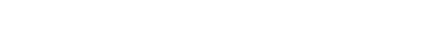 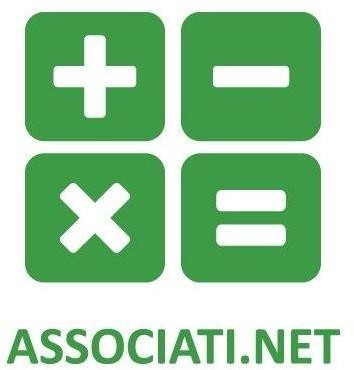 Regione Fvg                                          ulteriori misure urgenti per far fronte all’emergenza epidemiologica da COVID-1909 APRILE 2020PremessaLa Giunta Regionale con la Legge Regionale n. (85) nella seduta del 30 marzo 2020 ha emanato ulteriori misure urgenti per far fronte all’emergenza epidemiologica da COVID-19 nel nostro territorio.  Tra quelle di maggior interesse si segnalano:Proroga termini per emergenza epidemiologica COVID-19Erogazioni in via anticipata degli incentivi regionaliSospensione termini ed effetti degli atti amministrativi in scadenza per emergenza epidemiologica COVID-19Interventi urgenti per il settore agricolo e agroalimentareProroga termini per emergenza epidemiologica COVID-19Considerata l’emergenza epidemiologica COVID-19, tutti i termini stabiliti dalla normativa regionale, o dai conseguenti bandi o provvedimenti amministrativi, anche per gli adempimenti a carico dei beneficiari attinenti alla concessione di incentivi, comunque denominati con scadenza dal 23 febbraio 2020, sono prorogati al 30 giugno 2020.I termini di presentazione delle domande di incentivo per l’accesso ai finanziamenti regionali in scadenza entro il 30 aprile 2020 sono prorogati al 30 giugno 2020.I termini di utilizzo, di ammissione delle spese e di rendicontazione di incentivi regionali, sono prorogati al 30 novembre 2020 e possono essere ulteriormente prorogati, con provvedimento amministrativo dell’autorità concedente, su istanza motivata del beneficiario.Erogazioni in via anticipata degli incentivi regionalile imprese artigiane beneficiarie di contributi hanno la facoltà di presentare all’’Amministrazione regionale, gli enti, agenzie e società regionali e i soggetti che gestiscono fondi regionali la richiesta di erogazione in via anticipata del contributo fino ad un massimo del 90% rispetto all’importo concesso, quest’ultime sono autorizzate a disporre l’erogazione entro trenta giorni dalla richiesta del beneficiario e senza la presentazione di garanzie.Sospensione termini ed effetti degli atti amministrativi in scadenza per emergenza epidemiologica COVID-19I titoli abilitativi nonché gli altri atti abilitativi edilizi, comunque denominati, in corso di efficacia nel periodo compreso tra il 31 gennaio 2020 e fino alla cessazione dichiarata dell’ emergenza  da  COVID-19,  conservano  automaticamente  la  loro efficacia per ulteriori sei mesi rispetto alle scadenze ordinarie, senza necessità di alcun adempimento, comunicazione o richiesta da parte dei soggetti interessati.Interventi urgenti per il settore agricolo e agroalimentareLa Regione attiva un programma di interventi straordinari denominato “Programma Anticrisi COVID-19” per sostenere le esigenze di liquidità corrente del sistema produttivo agricolo e agroalimentare nella situazione di difficoltà economica e finanziaria conseguente all’emergenza epidemiologica.Nell’ambito del Programma Anticrisi COVID-19, il Fondo di rotazione regionale per interventi nel settore agricolo, attiva specifiche tipologie di finanziamenti agevolati nel rispetto delle condizioni e dei limiti della Comunicazione.I finanziamenti sono erogati a imprese che svolgono in regione le seguenti attività:produzione di prodotti agricoli;trasformazione e commercializzazione di prodotti agricoli;trasformazione di prodotti agricoli in prodotti non agricoli;gestione forestale;pesca e acquacoltura.I finanziamenti sono erogati per:gli interventi oggetto delle misure di aiuto individuate ai sensi del comma 2 con    riferimento al Fondo;l’anticipazione delle spese di conduzione aziendale.La Giunta regionale con propria deliberazione definisce i criteri e le modalità per la concessione dei finanziamenti.